CASA’s for CASA Playhouse Raffle 2018 Sponsor Form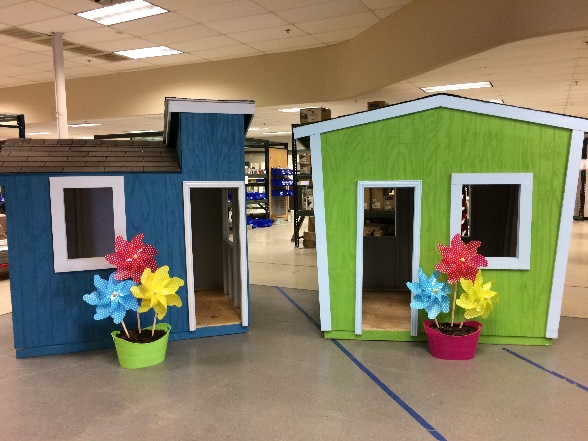 Raffle Drawing Date – August 4, 2018Please forward Business Logo to connie@casagalveston.org for signage and website recognition (if applicable) 		CASA Office Address:  2000 Texas Ave, Suite 641, Texas City, TX  77590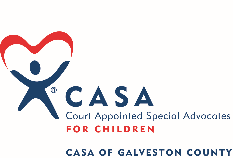 PLEASE PRINTSponsor/Business NameContact Name (if a business)AddressCityStateZipBusiness PhoneCellEmailSponsor LevelNotesSponsor SignatureSponsor SignatureSponsor SignatureDate